The Rise of ISISHas had a variety of names and affiliationsIslamic State of Iraq and SyriaIslamic State of Iraq and the Levant (ISIL)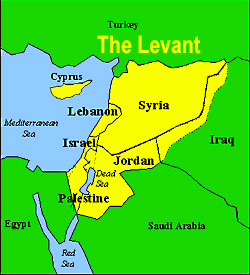 Militant, fundamentalist, Sunni Muslim organizationGains int’l attention when it captures cities in western Iraq in 2014Known for beheadings, human rights abuses, and other war crimes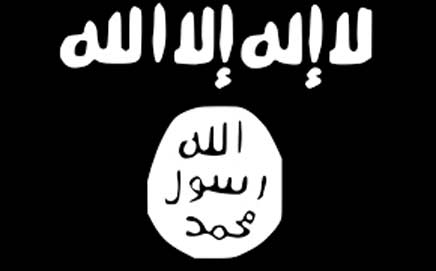 ISIS HistoryFounded in 1999 by Jordanian radical Abu Musab al-ZarqawiParticipated in the Iraqi insurgency following US invasion of 2003Also was involved in the Syrian civil war starting in 2011Cuts ties with al-Qaeda in Feb of 2014Begins referring to itself as the Islamic State in 2014Ideology and GoalsRecruits